Итоговый тест за курс 8 класса в формате ОГЭ1 вариант1. Россия расположена в полушариях…..А) в северном и западном           В) только в северномБ) в северном и восточном          Г) в северном, восточном и западном2.  С какими из перечисленных государств Россия имеет сухопутную границу?А) Азербайджан, Грузия                       В) Швеция, МолдавияБ) Ирак, Болгария                                  Г) Узбекистан, Дания3. Из перечисленных горных систем выберите три расположенные в азиатской части РФ.А) Кузнецкий Алатау    Б) Кавказ   В) Урал   Г) Алтай     Д) Сихоте-Алинь    Е) Хибины4.  Активный вулканический район России.А) Курильские острова        Б) Алтай       В) Саяны      Г) острова Новой Земли5. Группа школьников из Иркутска хочет своими глазами увидеть необычную для них природу тундры. Какой из перечисленных заповедников для этого им необходимо посетитьА) Астраханский         Б) Таймырский                 В) Уссурийский           Г) Тунгусский6. Установите соответствие между крайними точками и их названиями1) северная            А) м. Дежнёва     2) южная               Б) м. Челюскин3) западная           В) гора Базардюзю4) восточная          Г) песчаная коса (Куршская) к западу от Калининграда7. С.И. Дежнёв – русский землепроходец, мореплаватель. В 1638–1648 гг. он принимал участие в речных и сухопутных походах в бассейнах рек Яна и Колыма. В 1648 г. промысловая экспедиция во главе с С.И. Дежнёвым и Ф.А. Поповым обогнула Чукотский полуостров и достигла Анадырского залива. Так был открыт пролив между двумя континентами, который впоследствии был назван Беринговым. Какой из перечисленных географических объектов назван в честь С.И. Дежнёва? А) море        Б) остров         В) залив          Г) мысЗадания 8-9 выполняются с использованием приведенной ниже карты погоды.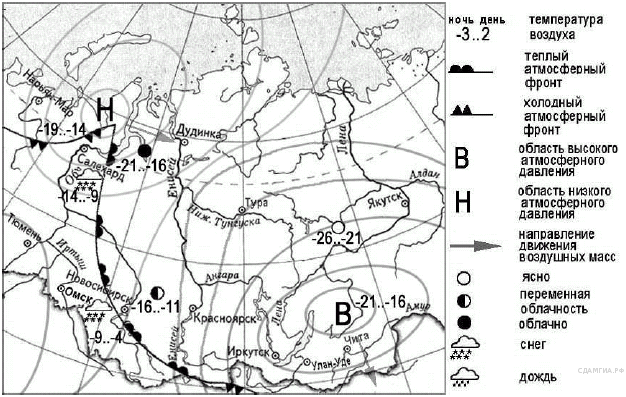 8. Какой из перечисленных городов, обозначенных на карте, находится в зоне действия антициклона?А) СалехардБ) ОмскВ) НовосибирскГ) Улан-Удэ9. Карта погоды составлена на 15 февраля 2015 г. В каком из перечисленных городов, показанных на карте, на следующий день наиболее вероятно существенное потепление?А) НовосибирскБ) КрасноярскВ) СалехардГ) Тюмень10. Определите, какой город РФ имеет географические координаты 62° с. ш. 34° в. д.?11. Туристические фирмы разных регионов России разработали слоганы (рекламные лозунги) для привлечения туристов в свои регионы. Установите соответствие между слоганом и регионом. Запишите к букве, выбранную цифру.Задания 12-13 выполняются с использованием приведенного ниже фрагмента топографической карты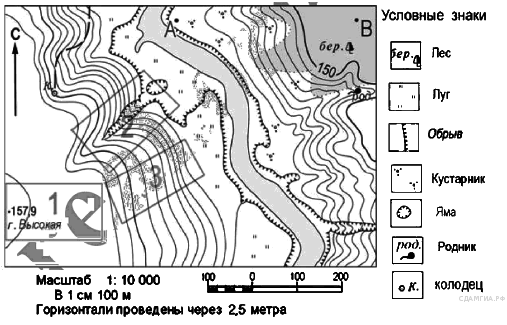 12. Определите по карте расстояние на местности по прямой от точки В до родника. Полученный результат округлите до десятков метров. Ответ запишите в виде числа.Ответ:_____________ м.13. Определите по карте, в каком направлении от точки А находится колодец.Ответ:_____________________________.14. Во время экскурсии учащиеся сделали схематическую зарисовку залегания горных пород на обрыве у берега реки.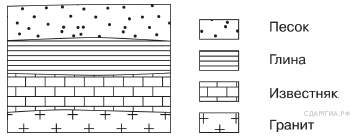 Расположите показанные на рисунке слои горных пород в порядке увеличения их возраста (от самого молодого до самого древнего). Запишите в ответ получившуюся последовательность букв.А) гранит     Б) песок     В) известняк     Г) глина15. Определите район России по описанию: Это крупный горный район, протянувшийся вдоль южной границы России. Рельеф территории начал формироваться в эпоху байкальской складчатости. В настоящее время на территории преобладают омоложенные складчато-глыбовые и глыбовые горы. Для региона характерна большая сейсмическая активность. В наиболее высоких горных системах региона присутствует современное оледенение. Наивысшая точка района ненамного превышает 4500м и входит в десятку самых высоких вершин России.Ответ:_____________________________.Итоговый тест за курс 8 класса в формате ОГЭ2 вариант1. На каком полуострове находится крайняя северная материковая точка России?1)Кольский2)Таймыр3)Ямал4)Чукотский2. Ф.П. Врангель – известный российский мореплаватель и полярный исследователь, автор классического сочинения «Путешествия по северным берегам Сибири по Ледовитому морю, совершённые в 1802, 21, 22, 23 и 24 годах». В 1820–1824 гг. руководил экспедицией, описавшей побережье Сибири от реки Индигирка до Колючинской губы. Какой из перечисленных географических объектов носит имя Ф.П. Врангеля? 1)полуостров             2)течение                    3)остров                        4)море3. Определите, какой город имеет географические координаты 45° с.ш. 39° в.д.4. В каком из перечисленных регионов России почвы наиболее плодородны?1)Ленинградская область         2)Красноярский край3)Краснодарский край              4)Вологодская областьЗадания 5-6 выполняются с использованием приведенной ниже карты погоды.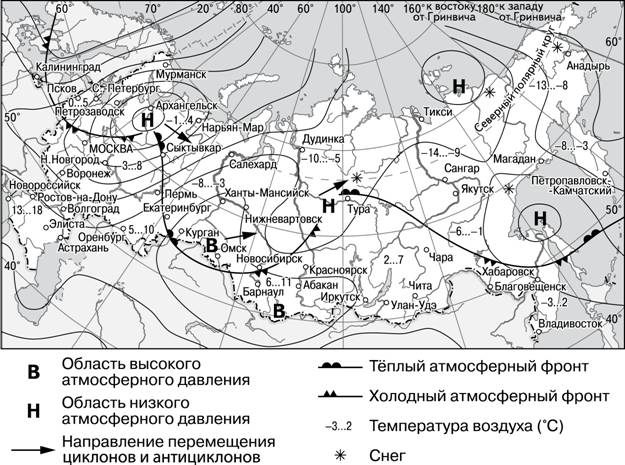 5. Карта погоды составлена на 18 апреля 2013 г. В каком из перечисленных городов, показанных на карте, на следующий день наиболее вероятно существенное потепление?1)Калининград2)Екатеринбург3)Москва4)Хабаровск6. Какой из перечисленных городов, показанных на карте, находится в зоне действия циклона?1)Архангельск2)Омск3)Новосибирск4)Иркутск7. Карты какого географического района России необходимо выбрать, чтобы изучить географические особенности Ростовской области?1)Севера Европейской части России         2)Урала      3)Юга Европейской части России             4)Поволжья8. Расположите регионы России в той последовательности, в которой их жители встречают Новый год. Запишите получившуюся последовательность цифр.1) Омская область      2)  Республика Калмыкия      3)Еврейская АО9. Наводнения - стихийные бедствия от которых страдают люди живущие по берегам рек. На какой из перечисленных рек наводнения наиболее часто происходят в летнее время1) Урал           2) Ока            3) Амур          4) Дон10. Туристические фирмы разных регионов России разработали слоганы (рекламные лозунги) для привлечения туристов в свои регионы. Установите соответствие между слоганом и регионом. Запишите к букве, выбранную цифру.Задания 11-12 выполняются с использованием приведенного ниже фрагмента топографической карты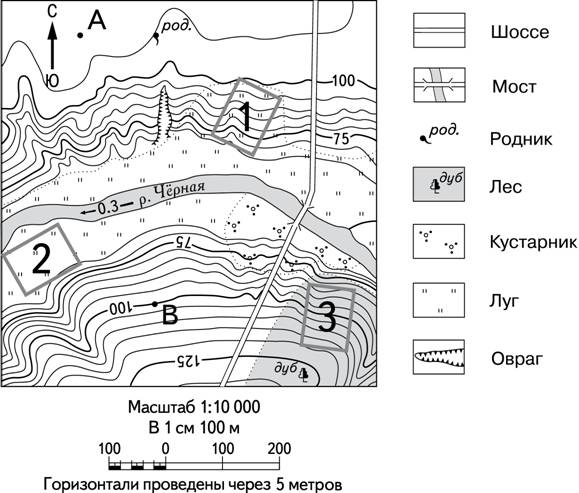 11. Определите по карте, в каком направлении от точки А находится родник.Ответ:_____________________________.12. Определите по карте расстояние на местности по прямой от точки А до родника. Измерение проводите между точкой и центром условного знака. Полученный результат округлите до десятков метров. Ответ запишите в виде числа.Ответ:________________________м.13. Во время экскурсии учащиеся сделали схематическую зарисовку залегания горных пород на обрыве у берега реки.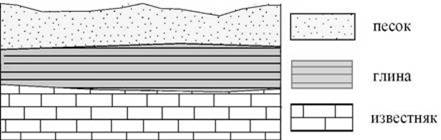 Расположите показанные на рисунке слои горных пород в порядке увеличения их возраста (от самого молодого до самого древнего). Запишите получившуюся последовательность цифр.1)известняк                2)глина                      3)песок14. Какое из перечисленных мероприятий применяется для борьбы с эрозией почв в зоне степей?    1)создание полезащитных лесополос         2)химическая мелиорация    3)осушение болот в долинах рек                4)распашка склонов холмов15. Определите природный район России по описанию:«Расположен на одной из величайших низменных равнин мира, известен как поставщик топливных полезных ископаемых. Границами этого природного района служат самая многоводная и самая длинная реки России».Ответ: _________________ .Итоговый тест за курс 8 класса в формате ОГЭ3 вариант1. Какое утверждение о географическом положении России является верным?1) крайняя западная точка имеет западную долготу2) крайняя восточная точка имеет западную долготу3) большая часть территории России расположена за полярным кругом4) Россия омывается водами 4 океанов2.  Какие горные системы не относятся к поясу гор Южной Сибири?1) Алтай     2) Яблоновый хребет     3) Верхоянский хребет        4) Западный Саян3. И.Д. Черский – выдающийся исследователь Южной, Восточной и Северо- Восточной Сибири, Крайнего Севера и Дальнего Востока. В 1891 г. Черский возглавил экспедицию в малоизвестный район бассейнов рек Колыма и Индигирка. В его донесениях из Верхнеколымска и Якутска было много новых данных о жизни и обычаях местного населения, о следах прежнего оледенения, о рельефе исследуемой территории. Какой из перечисленных географических объектов назван в честь И.Д. Черского? 1) остров 2) пролив 3) море 4) хребет4. Установите соответствие между морями и океанами, частями которых они являются: к каждому элементу первого столбца подберите соответствующий элемент из второго столбца.      МОРЯ                                                           ОКЕАНЫ А) Азовское                                                1) АтлантическийБ) Восточно-Сибирское                             2) ИндийскийВ) Японское                                                3) Тихий                                                                      4) Северный Ледовитый
Задания 5-6 выполняются с использованием приведенной ниже карты погоды.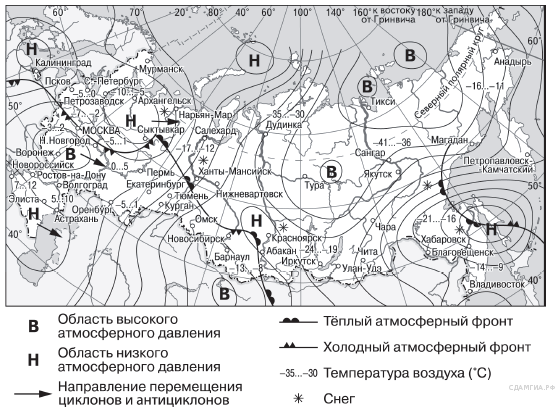 5. Карта погоды составлена на 5 декабря. В каком из показанных на карте городов на следующий день наиболее вероятно существенное похолодание?1) Абакан2) Нижний Новгород3) Ханты-Мансийск4) Элиста6. Какой из перечисленных городов, показанных на карте, находится в зоне действия циклона?1) Якутск2) Воронеж3) Калининград4) Владивосток7. Охране речных вод от загрязнения способствует1) вырубка лесов в долинах рек2) размещение водоёмких производств на берегах рек3) осушение болот в верховьях рек4) ограничение использования удобрений в бассейнах рек8. Определите, какой город имеет географические координаты 59° с.ш. 18° в.д.9. Туристические фирмы разных регионов России разработали слоганы (рекламные лозунги) для привлечения туристов в свои регионы. Установите соответствие между слоганом и регионом. Запишите к букве, выбранную цифру.10. Расположите регионы России в той последовательности, в которой их жители встречают Новый год. Запишите получившуюся последовательность цифр.1) Республика Дагестан            2) Тюменская область             3) Иркутская область11. Во время экскурсии учащиеся сделали схематическую зарисовку залегания горных пород в карьере.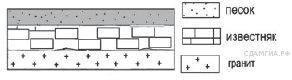 Расположите показанные на рисунке слои горных пород в порядке уменьшения их возраста (от самого старого до самого молодого). Запишите в ответ получившуюся последовательность букв.A) гранит                     Б) известняк                     B) песок12. Примером рационального природопользования является1) избыточное орошение в засушливых районах2) комплексное использование добываемого сырья3) перевод ТЭС с природного газа на уголь4) сплав леса по реке отдельными брёвнамиЗадания 13-14 выполняются с использованием приведенного ниже фрагмента топографической карты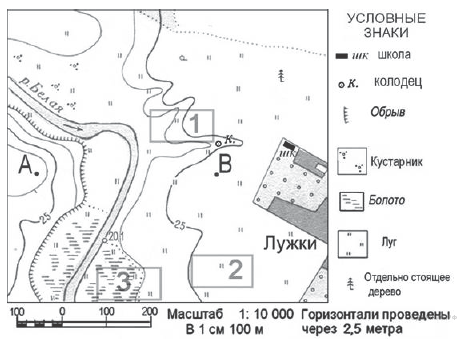 13. Определите по карте расстояние на местности по прямой от точки А до точки Б. Полученный результат округлите до десятков метров. Ответ запишите цифрами.Ответ:________________________м.14.  Определите по карте, в каком направлении от точки А находится родник.Ответ:_____________________________.15. Определите район России по описанию: Это крупный горный район, протянувшийся вдоль южной границы России. Рельеф территории начал формироваться в эпоху байкальской складчатости. В настоящее время на территории преобладают омоложенные складчато-глыбовые и глыбовые горы. Для региона характерна большая сейсмическая активность. В наиболее высоких горных системах региона присутствует современное оледенение. Наивысшая точка района ненамного превышает 4500м и входит в десятку самых высоких вершин России.Ответ:_____________________________.СЛОГАНРЕГИОНА) В нашем регионе, в дельте самой протяжённой реки Европейской части России, круглый год возможны рыбалка и отдых!Б) В нашем регионе с середины мая и до конца июля можно любоваться белыми ночами!1)Ростовская область2)Ленинградская область3)Смоленская область4)Астраханская областьСЛОГАНРЕГИОНА) В нашем регионе, в дельте самой протяжённой реки Европейской части России, круглый год возможны рыбалка и отдых!Б) В нашем регионе с середины мая и до конца июля можно любоваться белыми ночами!1)Ростовская область2)Ленинградская область3)Смоленская область4)Астраханская областьСЛОГАНРЕГИОНА) Добро пожаловать на берег Телецкого озера – горной жемчужины с неповторимой красотой!Б) Примите участие в уникальном празднике проводов полярной ночи «Здравствуй, Солнце»!1) Калининградская область2) Республика Алтай3) Республика Татарстан4) Мурманская область